一部施術価格・コース契約についてのご案内拝啓皆様におかれましてはますますのご清祥のこととお慶び申し上げます。サロンに通ってくださるお客様全員により良いサービスをお楽しみいただくため、2020年2月15日（土）より一部価格改定とコース内容変更を実施させていただきます。何卒ご理解のほどお願い申し上げますとともに、変わらぬご愛顧をお願い申しあげます。敬具【改定・変更】１．下記を改定・変更させて頂きます。・脱毛コース回数→　8回のみ・1shot脱毛施術→　1shot￥80　※Max30shotまで・痩身コース期限6ヶ月→期限３ヶ月に変更・フェイシャルリンパドレナージュ・お手軽トリートメントが施術メニューからなくなりました・パック料金変更ヨーグルトパック・パパイヤパック・メラトルマスク※一律￥770になります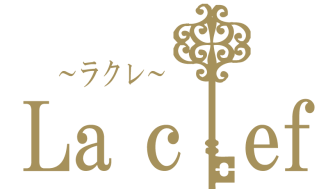 